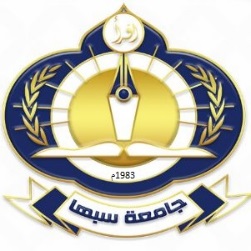 بيانات الطالبعنوان الرسالة:تقرير المشرف حول الرسالةتوقيع منسق الدراسات العليا في القسم                                               توقيع رئيس القسم المختص      ............................                                                            ...........................                                                                                       يعتمد: مكتب الدراسات العليا والتدريب في الكلية.................................نسخة الى:- القسم المختص.- مكتب الدراسات العليا والتدريب في الكلية.جامعة سبها ادارة الدراسات العليا والتدريب نموذج د. ع. ( 111.01.18  )تقرير المشرف بجاهزية رسالة ماجستيرتقرير المشرف بجاهزية رسالة ماجستيرتقرير المشرف بجاهزية رسالة ماجستيرالاسم: الرقم الدراسي:الكلية:القسم:التخصص: الفصل الدراسي:باللغة العربية: ..............................................................................................              ............................................................................................باللغة الإنجليزية: ...........................................................................................                .........................................................................................بعد الاطلاع على جميع محتويات الرسالة (المرفقة)، فإننا نرى أنها جاهزة للمناقشة من الناحية:ملاحظات أخرى يراها المشرف: ..........................................................................................................................توقيع المشرف الاول: .........................        توقيع المشرف الثاني: ..........................  التاريخ: ............................